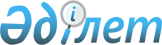 О внесении изменений и дополнений в постановление Правительства Республики Казахстан от 1 октября 2007 года № 867Постановление Правительства Республики Казахстан от 4 августа 2010 года № 796

      Правительство Республики Казахстан ПОСТАНОВЛЯЕТ:



      1. Внести в постановление Правительства Республики Казахстан от 1 октября 2007 года № 867 "Об утверждении Плана мероприятий по реализации Государственной программы жилищного строительства в Республике Казахстан на 2008-2010 годы" (САПП Республики Казахстан, 2007 г., № 36, ст. 407) следующие изменения и дополнения:



      в пунктах 2, 3, 4 слова "Министерство индустрии и торговли Республики Казахстан" и "Министерству индустрии и торговли Республики Казахстан" заменить словами "Агентство Республики Казахстан по делам строительства и жилищно-коммунального хозяйства" и "Агентству Республики Казахстан по делам строительства и жилищно-коммунального хозяйства";



      в Плане мероприятий по реализации Государственной программы жилищного строительства в Республике Казахстан на 2008-2010 годы, утвержденным указанным постановлением:



      в разделе 1. "Организационные мероприятия":



      в графе 3 строки, порядковые номера 1.3, 1.4, аббревиатуру "МИТ" заменить аббревиатурой "АДС и ЖКХ";



      в графе 4 строки, порядковый номер 1.6, аббревиатуры "МИТ, МЭБП" заменить аббревиатурами "АДС и ЖКХ, МЭРТ";



      в строке, порядковый номер 1.7:



      в графе 4 аббревиатуры "МИТ" и "МЭБП" заменить аббревиатурами "АДС и ЖКХ" и "МЭРТ";



      в графе 6 цифры "42,834" и "21,6" заменить соответственно цифрами "30,834" и "9,6";



      в строке, порядковый номер 1.8:



      в графе 4 аббревиатуры "МИТ" и "МЭБП" заменить аббревиатурами "АДС и ЖКХ" и "МЭРТ";



      в графе 6 цифры "89,905", "30,0" и "30,0" заменить соответственно цифрами "90,122", "30,108" и "30,109";



      в строке, порядковый номер 1.9:



      в графе 4 аббревиатуры "МИТ" и "МЭБП" заменить аббревиатурами "АДС и ЖКХ" и "МЭРТ";



      графу 6 изложить в следующей редакции: "9,960 млрд. тенге, в том числе: 2008 год - 5,0 млрд. тенге; 2009 год - 4,960 млрд. тенге";



      в строке, порядковый номер 1.10:



      в графе 4 аббревиатуры "МИТ" и "МЭБП" заменить аббревиатурами "АДС и ЖКХ" и "МЭРТ";



      в графе 6 слова "13 млрд. 492 млн. тенге" и "4 млрд. 624 млн. тенге" заменить словами "11 млрд. 180 млн. тенге" и "2 млрд. 312 млн. тенге";



      в строке, порядковый номер 1.11:



      в графе 4 аббревиатуры "МИТ" и "МЭБП" заменить аббревиатурами "АДС и ЖКХ" и "МЭРТ";



      в графе 6 слова "6 млрд. 18 млн. тенге" и "2 млрд. 599 млн. тенге" заменить словами "6 млрд. 979 млн. тенге" и "3 млрд. 560 млн. тенге";



      в графе 3 строки, порядковый номер 1.13, аббревиатуру "МИТ" заменить аббревиатурой "АДС и ЖКХ";



      в разделе 3. "Развитие системы жилищных строительных сбережений":



      строки, порядковые номера 3.1, 3.2 изложить в следующей редакции:

"                                                                ";



      в разделе 4. "Информационно-разъяснительное обеспечение Государственной программы жилищного строительства в Республике Казахстан на 2008-2010 годы":



      в графах 3 и 4 строки, порядковый номер 4.1, аббревиатуру "МИТ" заменить аббревиатурой "АДС и ЖКХ";



      в графе 3 строки, порядковый номер 4.2, аббревиатуру "МИТ" заменить аббревиатурой "АДС и ЖКХ";



      в графе 4 строки, порядковый номер 4.3, аббревиатуру "МИТ" заменить аббревиатурой "АДС и ЖКХ";



      в строке "Итого: объем бюджетных средств на обеспечение Государственной программы жилищного строительства на 2008-2010 годы":



      в графе 6 цифры "299,349", "106,598", "100,123", и "92,628" заменить соответственно цифрами "281,175", "106,658", "86,817", "87,700".



      Примечание: расшифровку аббревиатур дополнить строками следующего содержания:

      "АДСиЖКХ - Агентство Республики Казахстан по делам строительства и жилищно-коммунального хозяйства;

      МЭРТ - Министерство экономического развития и торговли Республики Казахстан;

      АО "ФНБ "Самрук-Қазына" - акционерное общество "Фонд национального благосостояния "Самрук-Қазына".



      2. Настоящее постановление вводится в действие со дня подписания.      Премьер-Министр

      Республики Казахстан                       К. Масимов
					© 2012. РГП на ПХВ «Институт законодательства и правовой информации Республики Казахстан» Министерства юстиции Республики Казахстан
				3.1Увеличение

уставного

капитала

ЖССБКОплата

эмиссии

акцииМЭРТ, МФ,

АО ФНБ

"Самрук-

Қазына"

(по

согласова-

нию),

ЖССБК (по

согласова-

нию)2008-

2010

годы10 млрд. 300

млн. тенге, в

том числе:

2008 год - 6

млрд. 600 млн.

тенге;

2009 год - 1

млрд. 900 млн.

тенге;

2010 год - 1

млрд. 800 млн.

тенгеРеспуб-

ликан-

ский

бюджет3.2Определить

условия

предостав-

ления

бюджетного

кредита за

счет

республикан-

ского бюджетаПроект

поста-

новления

Прави-

тельства

Респуб-

лики

Казахс-

танМЭРТ, МФ,

АО "ФНБ

"Самрук-

Қазына" (по

согласова-

нию),

ЖССБК (по

согласова-

нию)2008-

2010

годы57 млрд. тенге, в том числе:

2008 год - 23

млрд. 560 млн.

тенге;

2009 год - 18

млрд. 277 млн.

тенге;

2010 год - 15

млрд. 163 млн.

тенгеРеспуб-

ликан-

ский

бюджет